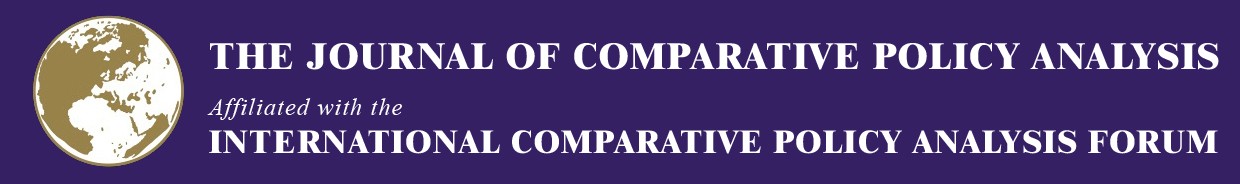 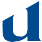 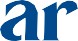 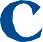 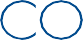 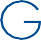 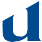 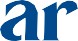 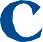 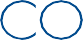 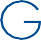 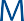 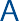 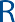 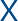 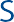 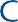 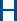 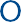 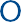 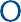 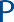 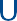 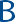 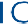 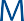 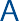 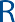 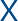 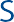 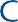 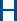 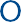 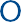 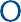 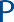 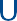 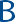 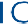 WORKSHOP PROGRAM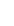 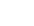 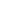 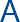 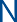 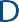 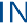 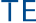 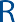 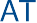 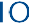 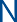 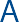 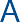 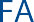 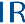 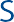 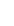 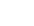 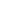 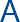 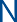 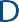 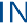 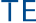 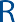 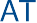 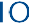 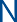 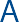 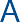 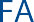 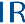 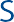 The 15th Annual JCPA and ICPA Forum WorkshopComparing Third Sector Expansions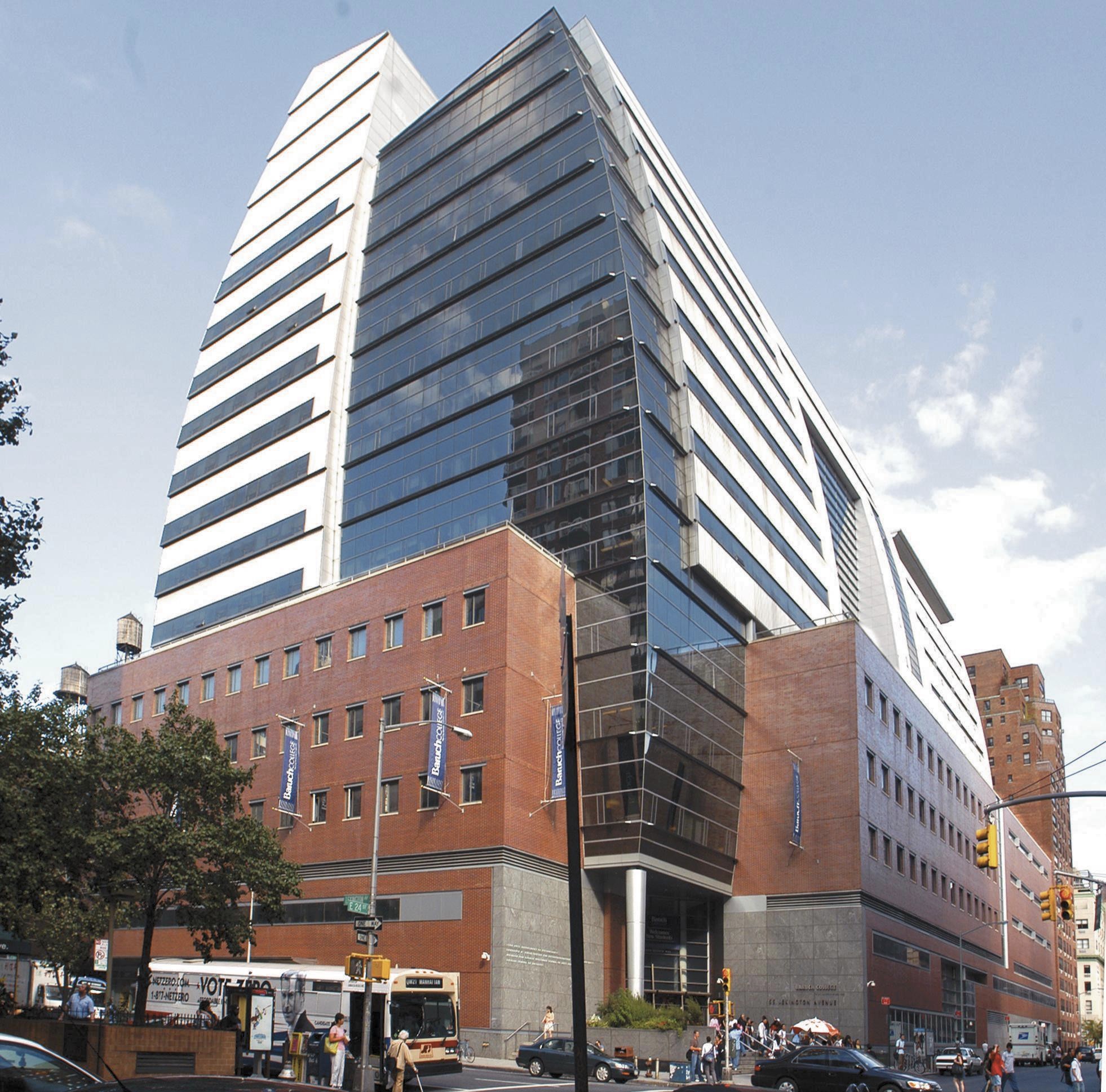 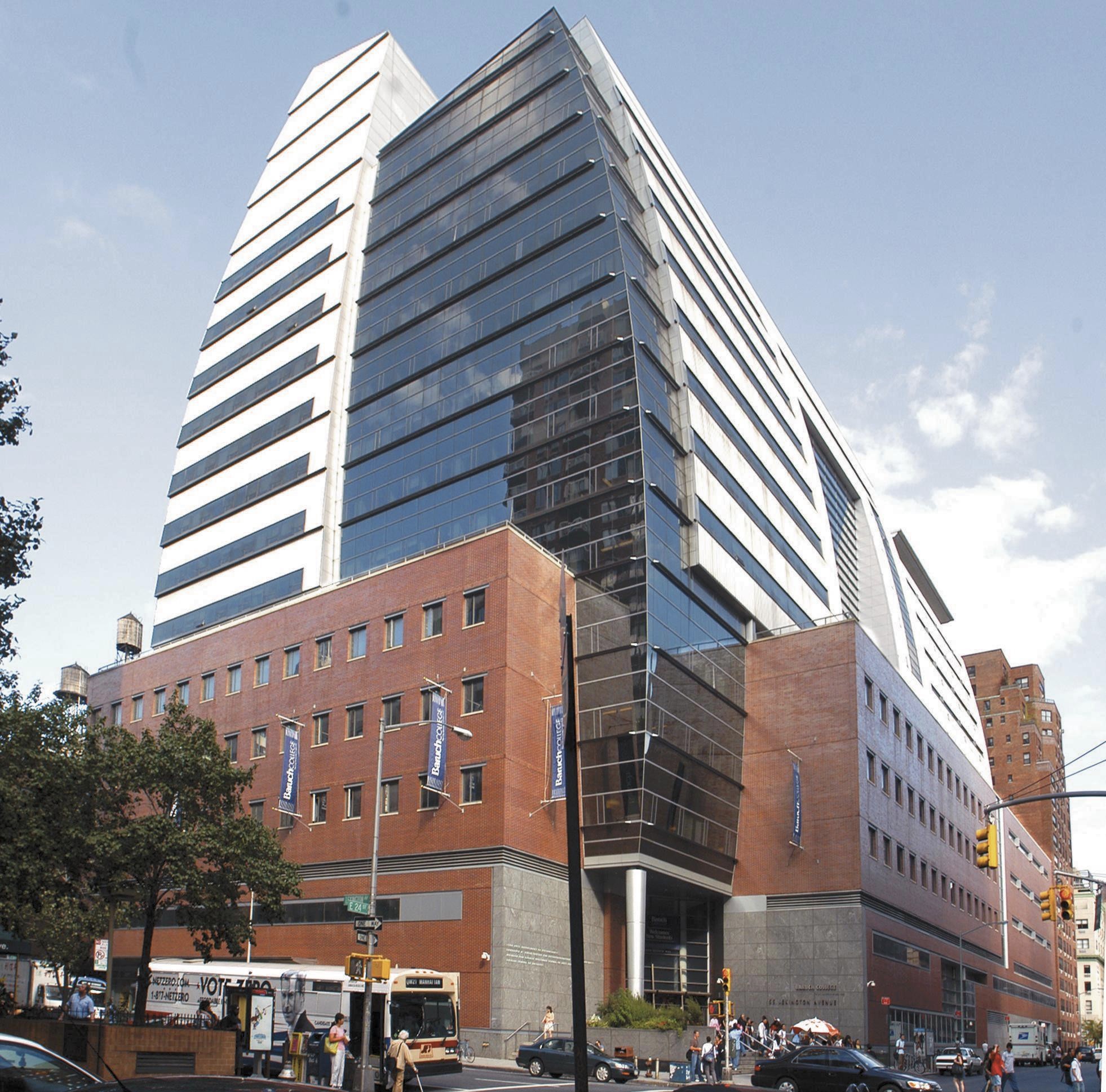 Convener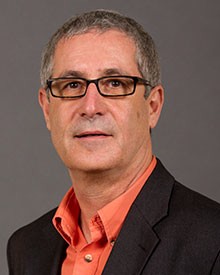 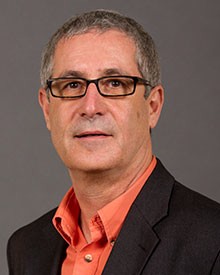 John Casey55 Lexington Ave, New York, NY 10010 November 19th - November 21st, 2017Marxe School of Public and International Affairs Baruch College, CUNY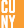 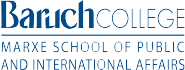 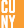 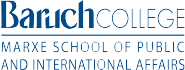 New York, NYWELCOME LETTER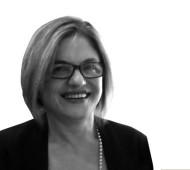 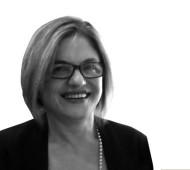 Dear Colleague,I welcome you to the 15th JCPA and ICPA-Forum Workshop in New York City and as a new valued member of the ICPA-Forum. The International Comparative Policy Analysis Forum and the Journal of Comparative Policy Analysis which pioneered the field of comparative studies since 1998, seek to advance comparative policy studies through publications, workshops, research symposia, scholars’ networks, and interdisciplinary dissemination of knowledge, internationally.The Annual JCPA and ICPA-Forum Workshops span over two to two and a half days only, are purposefully closed to 10-20 participants at different stages of their careers, focus on one topic specifically defined, and are paper centered offering ample time for presentation, discussants remarks and audience. The rationale behind this format is to ensure intensive fruitful collaboration between participants resulting in topic centered network cohesion, thorough critiques of the papers presented, and facilitation of speedy revisions and submissions to the JCPA. Often the papers presented at the Workshops, become Special Issue articles, following double blind review. Often new comparative research groups form to take the work presented at the Workshop forward.I wish you a successful and enjoyable time in New York City at our 15th Annual Workshop. We thank the Marxe School at Baruch College and its Dean, Professor David Birdsell, for hosting and Professor John Casey for initiating and convening the Workshop.Professor Iris Geva-MayFounding President and Editor-in-chief ICPA-Forum and JCPAwww.comparativepolicy.orgAgendaSUNDAY, NOVEMBER 19TH6:00 pm:	Welcome DinnerICPA-Forum and JCPA Welcome Members MeetingLocation: Linen Hall – 101 3rd Avenue, New York NY (between 12th and 13th Street)MONDAY, NOVEMBER 20THBaruch College, Newman Vertical Campus, Room 14-290 (14th Floor) (Corner of Lexington Avenue and 24th Street)8:30 am:	Light Breakfast9:00 – 9:30:	Opening RemarksDavid Birdsell (Dean, Marxe School of Public and International Affairs, Baruch College, New York, USA)John Casey (Marxe School of Public and International Affairs, Baruch College, CUNY, New York, USA)Iris Geva-May Founding Editor, Journal of Comparative Policy Analysis – JCPA, and Founding President, International Comparative Policy Analysis Forum ICPA-Forum. (SPPA, Carleton University, Ottawa, Canada/The Wagner School, New York University, New York, USA)9:30 – 10:50:  Presentation #19:30 – 9:50The Expansion of Philanthropic Foundations: A Comparative Exploration of Growth DriversMarta Rey Garcia (University of A Coruña, A Coruña, Spain)9:50 – 10:20DiscussantsJun Han (Georgetown University, Washington D.C., USA) Omoniyi Victor Ajulor (Lagos State University, Lagos, Nigeria)10:20 – 10:50Audience Discussion10:50 – 11:00:  Midmorning Break11:00 – 12:20:  Presentation #211:00 – 11:20Does Location and Size Matter? Comparing Third Sector Action in Private Development AidSusan Appe (Binghamton University, New York, USA) Fabian Telch (Binghamton University, New York, USA)11:20 – 11:50DiscussantsGabriela Vacekova (Masaryk University, Brno, Czech Republic) Cristina Balboa (Baruch College, CUNY, New York, USA)11:50 – 12:20Audience Discussion12:20 – 1:10	Lunch and Get-together1:10 – 2:30:	Presentation #31:10 – 1:30Civil Society Organizations Participation in Policy Implementation for Poverty Reduction in the Rural Africa: A Study of NigeriaOmoniyi Victor Ajulor (Lagos State University, Lagos, Nigeria)1:30 – 2:00DiscussantsLucie Makýšová (Masaryk University, Brno, Czech Republic)Nadia Rubaii (JCPA & ICPA-Forum, Binghamton University, New York, USA)2:00 – 2:30Audience Discussion2:30 – 2:45:	Afternoon Break2:45 – 5:00:	Presentations #4Thematic Session: Third Sector in China (3 papers)2:45 – 3:05Becoming an “Enabling State”? Proactive Purchase-of-Services and Strategic Ignorance in China’s Social ReformWen Zhuoyi (Lingnan University, Tuen Mun, Hong Kong)3:05 – 3:25Scaling Up Social Organization Ecosystem in China: Three Policy ModelsJun Han (Georgetown University, Washington D.C., USA)3:25 – 3:45Rethinking the Corporatism: the New Trend of State-Society Relation in ChinaXunyu Xiang (The University of Hong Kong, Pok Fu Lam, Hong Kong)3:45 – 4:30DiscussantsStefan Toepler (George Mason University, Virginia, USA) (Discussant” Becoming an “Enabling State”…)Jerry Mitchell (Baruch College, CUNY, New York, USA) (Discussant for “Rethinking the Corporatism …”)Joselyn Muhleisen (Baruch College, CUNY, New York, USA) (Discussant for “Scaling up …”)) 4:30 – 5:00Audience Discussion7:00 PM	Workshop Dinner and Members MeetingNadia Rubaii, Director of International Institutions Partnerships, ICPA-Forum Iris Geva-May, ICPA-Forum President and JCPA Founding Editor-in-ChiefAnnouncement of Annual Award for Best Comparative Article in JCPA, Vol. 18, 2016Joselyn Muhleisen, JCPA Awards CoordinatorLocation: Almond – 12 East 22nd Street, New York NY (between Park Ave and Broadway)TUESDAY, NOVEMBER 21STBaruch College, Newman Vertical Campus, Room 14-290 (14th Floor) (Corner of Lexington Avenue and 24th Street)8:30 am:	Light Breakfast8:45 – 10:05:	Presentation #58:45 – 9:05Policy Change and Civil Society in Turkey: Towards a Synthesis of Theories of Collective Action and Policy ProcessesGüneş Ertan (Koç University, Istanbul, Turkey)9:05 – 9:35DiscussantsBok Gyo Jeong (Kean University, New Jersey, USA)Marta Rey Garcia (University of A Coruña, A Coruña, Spain)9:35 – 10:05Audience Discussion10:05 – 11:25:  Presentation #610:05 – 10:25Fostering Nonprofit Development in Russia: A Regional ComparisonStephan Toepler (George Mason University, Virginia, USA)10:25 – 10:55DiscussantXunyu Xiang (The University of Hong Kong, Pok Fu Lam, Hong Kong) Susan Appe (Binghamton University, New York, USA)10:55 – 11:25Audience Discussion11:25 – 11:40:	Mid-morning break11:40 – 1:00:	Presentation #711:40 – 12:00Third Sector Expansions in (Post-) Transitive Economies of Central and Eastern EuropeGabriela, Vacekova (Masaryk University, Brno, Czech Republic) (Jana Soukopová (Masaryk University, Brno, Czech Republic) Lucie Makýšová (Masaryk University, Brno, Czech Republic)12:00 – 12:30DiscussantsGüneş Ertan (Koç University, Istanbul, Turkey)Wen Zhuoyi (Lingnan University, Tuen Mun, Hong Kong)12:30 – 1:00Audience Discussion1:00 – 2:15   Lunch and Keynote SessionKEYNOTE SPEAKER: Kathleen D. McCarthyDirector, Center on Philanthropy and Civil Society, CUNY Graduate Center, New York, USA“Reflections from a Primary Source.”2:15 – 3:35:	Presentation #82:15 – 2:35Mobilizing Social Enterprises as Public Policy Tools: Hybrid Social Welfare Regime in East AsiaBok Gyo Jeong (Kean University, New Jersey, USA)2:35 – 3:05DiscussantsFabian Telch (Binghamton University, New York, USA)John Casey (Marxe School of Public and International Affairs, Baruch College, CUNY, New York, USA)3:05 – 3:35Audience Discussion3:35 – 4:00	Closing Remarks and Planning for the Prospect of a Special Issue in the JCPAJohn Casey (Marxe School of Public and International Affairs, Baruch College, CUNY, New York, USA) Nadia Rubaii, Director of International Partnerships, (JCPA and ICPA-Forum, Binghamton University, New York, USA)Leslie Pal, JCPA Executive Editor (Carleton University, Canada) (via Skype) Diana Walker, Editorial Manager (Simon Fraser University, Canada) (via Skype)FREE EVENINGADDITIONAL EVENTSAnnual Ackerman Lecture on Social Justice, one of MSPIA Baruch College signature public events.Latinos and the Endangered Right to VoteJUAN CARTAGENA (President & General Counsel of Latino Justice PRLDEF, one of the nation's leading civil rights public interest legal organizations).The William and Anita Newman Vertical Campus, Room 14-2205:00 – 5:30 pm Reception; 5:30 – 7:30 pm Lecture and Q&ATOURS IN NEW YORK CITY: We will be organizing optional tours and visits for those staying in New York on Tuesday or after. Please contact JCPA &ICPA-Forum Executive Secretary, Courtney Scott at courtneyscottmpa@gmail.comCONTACT INFORMATIONAuthorsOmoniyi Victor Ajulor Omoniyiajulor@gmail.com Susan Appe sappe@binghamton.eduGüneş Ertan gunesertan@ku.edu.tr Jun Han Jun.Han@georgetown.edu Bok Gyo Jeong bjeong@kean.edu Lucia Makýšová 402978@mail.muni.cz Marta Rey-García martarey@udc.esJana Soukopová jana.soukopova@econ.muni.cz Fabian Telch ftelch1@binghamton.eduStefan Toepler, stoepler@gmu.eduGabriela Vacekova gabriela.vacekova@econ.muni.cz Xunyu Xiang xunyu@connect.hku.hkWen Zhuoyi wenzhuoyi@msn.comJCPA-ICPA RepresentativesIris Geva-May gevamay.i@gmail.com Nadia Rubaii jcpa.icpaforum@gmail.comCourtney Scott courtneyscottjcpaicpa@gmail.com Joselyn Muhleisen Joselyn.muhleisen@baruch.cuny.eduBaruch CollegeDavid Birdsell David.birdsell@baruch.cuny.edu Cristina Balboa Cristina.Balboa@baruch.cuny.edu John Casey john.casey@baruch.cuny.eduJerry  Mitchell  jerry.mitchell@baruch.cuny.edu Joe Moran joseph.moran1@baruchmail.cuny.edu